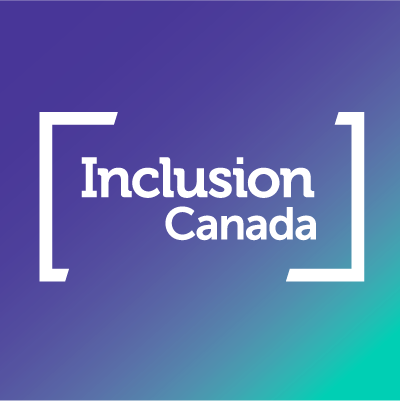 La famille compte: Répercussions de la perte d’emploi pendant la pandémie de la COVID-19 chez les personnes ayant une déficience intellectuelleLa pandémie de la COVID-19 a grandement perturbé l’emploi de nombreuses personnes ayant une déficience intellectuelle.   Cela s’est répercuté sur leur vie ainsi que sur celle des membres de leurs familles.   Nous avons parlé à des auto-intervenants et à des familles à travers le pays afin de cerner leurs besoins actuels et futurs.Participation de 26 membres représentant 21 différentes familles.5 personnes ayant une déficience intellectuelle2 groupes de consultationEntrevues de 9 informateurs-clésParticipants de l’Alberta, l’Ontario, le Québec, le Manitoba, le Nouveau Brunswick et la Saskatchewan« Nous connaissons tous l’énorme importance d’un emploi rémunérateur – il permet d’être productif, de contribuer à la société, d’acquérir des habilités et de socialiser avec les autres tout en travaillant. »L’emploi implique :être avec vos collègues et vos compagnons de travail et avoir un sentiment d’inclusion. Vos capacités et votre raison d’être sont reconnusContribuer à votre communautéÉtablir des relations avec des alliés – autres personnes intervenant au nom des personnes en situation de handicap. « De nos jours, nous (parents), nous nous relayons dans notre travail pour nous assurer que notre fils ne reste pas bloqué devant la télé.  Le temps que nous nous réservions pour des activités créatives a certainement été réduit. Stimuler son cerveau, le maintenir  devant des choses intéressantes à faire ou à expérimenter,  retombe entièrement sur nous.»Qu’ont ressenti les familles pendant la pandémie de la COVID-10 quant leur proche adulte a perdu son emploi? Elles étaient :désespéréesinquiètes frustréesstresséesaccablées Elles ont eu davantage de responsabilités car le membre de leur famille dépendait encore plus d’elles. Qu’ont ressenti les personnes ayant une déficience intellectuelle suite à la perte de leur emploi?DéconnectéesIncertaines vis-à-vis de leur sécurité d’emploiSocialement isolées – il était difficile de se connecter à la famille et de maintenir des relationsElles avaient le sentiment d’avoir perdu leur raison d’être, leur routine et leur autonomie.Tout le monde a subi du stress et des problèmes à cause de la pandémie.  Cette situation a été exacerbée par la perte d’emploi ou, dans certains cas, le retour à la maison de la personne ayant perdu son emploi.  « L’apport de nos enfants à la main d’œuvre n’a pas de valeur monétaire. C’est une culture, un changement qui galvanisent la compassion et l’empathie. »